                     Januar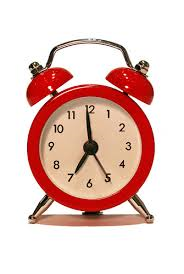                      Januar                     Januar                     Januar                     Januar                     Januar                     JanuarMandagTysdagOnsdagTorsdag Fredag LørdagSøndag 1.2.Planleggingsdag SFO og skule stengt3.Semulegrøt4.Klubb 3.-4. steg. SløydGym 1.-2. steg Gym5.Fiskekaker med riven gulrot og makaroni6.7.8.Suppe, knekkebrød og frukt9.Gym 3.-4. stegForming 1.-2. steg10.Havregrøt11.Klubb 3.-4. steg. TurGym 1.-2. steg Gym12.Pølseform13.14.15.Suppe, knekkebrød og frukt16.Gym 3.-4. stegForming 1.-2. steg17.Risengrynsgrøt18.Klubb 3.-4. steg. Mat og helseGym 1.-2. steg Gym19.Kjøttdeig med potetstappa20.21.22.Suppe, knekkebrød og fruktViktor R 8 år!23.Gym 3.-4. stegForming 1.-2. stegSara Johanne 9 år!24.Havregrøt25.Klubb 3.-4. steg. FormingGym 1.-2. steg Gym26.Pippisuppe27.28.29.Suppe, knekkebrød og frukt30.Gym 3.-4. stegForming 1.-2. steg31.SemulegrøtSol Linea 7 år!Informasjon: Godt nytt år! Tusen takk for alle julekort vi fikk! Gleder oss til å ta fatt på nyåret! Husk å fyll på med skiftetøy ;-)I januar har vi:Hovedfokus på: Vinter, Brett og kortspillMånadens glupar: Tal, -form,- menneske- og sjølvglupSosial kompetanse: Respekt!Informasjon: Godt nytt år! Tusen takk for alle julekort vi fikk! Gleder oss til å ta fatt på nyåret! Husk å fyll på med skiftetøy ;-)I januar har vi:Hovedfokus på: Vinter, Brett og kortspillMånadens glupar: Tal, -form,- menneske- og sjølvglupSosial kompetanse: Respekt!Informasjon: Godt nytt år! Tusen takk for alle julekort vi fikk! Gleder oss til å ta fatt på nyåret! Husk å fyll på med skiftetøy ;-)I januar har vi:Hovedfokus på: Vinter, Brett og kortspillMånadens glupar: Tal, -form,- menneske- og sjølvglupSosial kompetanse: Respekt!Informasjon: Godt nytt år! Tusen takk for alle julekort vi fikk! Gleder oss til å ta fatt på nyåret! Husk å fyll på med skiftetøy ;-)I januar har vi:Hovedfokus på: Vinter, Brett og kortspillMånadens glupar: Tal, -form,- menneske- og sjølvglupSosial kompetanse: Respekt!Informasjon: Godt nytt år! Tusen takk for alle julekort vi fikk! Gleder oss til å ta fatt på nyåret! Husk å fyll på med skiftetøy ;-)I januar har vi:Hovedfokus på: Vinter, Brett og kortspillMånadens glupar: Tal, -form,- menneske- og sjølvglupSosial kompetanse: Respekt!Informasjon: Godt nytt år! Tusen takk for alle julekort vi fikk! Gleder oss til å ta fatt på nyåret! Husk å fyll på med skiftetøy ;-)I januar har vi:Hovedfokus på: Vinter, Brett og kortspillMånadens glupar: Tal, -form,- menneske- og sjølvglupSosial kompetanse: Respekt!Informasjon: Godt nytt år! Tusen takk for alle julekort vi fikk! Gleder oss til å ta fatt på nyåret! Husk å fyll på med skiftetøy ;-)I januar har vi:Hovedfokus på: Vinter, Brett og kortspillMånadens glupar: Tal, -form,- menneske- og sjølvglupSosial kompetanse: Respekt!